Выписка
из протокола экспертизыМеждународный Конкурс-игра по русскому языку «Ёж»Статус мероприятия: Международный№ 125/16 от 03.03.2016 г.Дата проведения Конкурса-игры: 11.02.2016Координатор: Бронникова Марина Геннадьевна, учитель начальных классовОУ: МБОУ «Гимназия № 1 им. Н.М. Пржевальского»г. Смоленск, Смоленская область, РоссияКоличество участников: 18Учитель: Бронникова Марина Геннадьевна, учитель начальных классов, МБОУ «Гимназия № 1 им. Н.М. Пржевальского», г. Смоленск, Смоленская область, РоссияКоличество участников: 18Регистрационный номер свидетельстваФамилия Имя участникаКлассБаллыМаксимальный баллМесто в конкурсеМесто в регионеМесто в населенном пунктеПроцент выполняемости109-2177313-1665369Азаренкова Варвараученик(ца) 3 класса6079143276%109-2177313-1665386Антонова Иринаученик(ца) 3 класса5679186571%109-2177313-1665376Брин Михаилученик(ца) 3 класса297945191837%109-2177313-1798024Ефимова Аврораученик(ца) 3 класса5279229866%109-2177313-1798043Засова Ангелинаученик(ца) 3 класса5679186571%109-2177313-1665373Иванов Константинученик(ца) 3 класса287946201935%109-2177313-1665374Ищенко Елизаветаученик(ца) 3 класса327942181741%109-2177313-1665379Леонтьева Софияученик(ца) 3 класса467928131258%109-2177313-1665367Макаренков Антонученик(ца) 3 класса5879165473%109-2177313-1798034Назаров Глебученик(ца) 3 класса447930141356%109-2177313-1665387Павлова Вераученик(ца) 3 класса51792310965%109-2177313-1665382Павлюченко Левученик(ца) 3 класса507924111063%109-2177313-1665378Петрачков Владимирученик(ца) 3 класса477927121159%109-2177313-1798030Петров Степанученик(ца) 3 класса237951212029%109-2177313-1798028Ракитская Екатеринаученик(ца) 3 класса477927121159%109-2177313-2177316Сафонов Григорийученик(ца) 3 класса347940171643%109-2177313-1665370Тутыхина Аннаученик(ца) 3 класса377937161547%109-2177313-1798026Черноусова Иринаученик(ца) 3 класса297945191837%Средний процент выполняемости заданий учеников 3 класса (учитель Бронникова Марина Геннадьевна) - 55%Средний процент выполняемости заданий учеников 3 класса (учитель Бронникова Марина Геннадьевна) - 55%Средний процент выполняемости заданий учеников 3 класса (учитель Бронникова Марина Геннадьевна) - 55%Средний процент выполняемости заданий учеников 3 класса (учитель Бронникова Марина Геннадьевна) - 55%Средний процент выполняемости заданий учеников 3 класса (учитель Бронникова Марина Геннадьевна) - 55%Средний процент выполняемости заданий учеников 3 класса (учитель Бронникова Марина Геннадьевна) - 55%Средний процент выполняемости заданий учеников 3 класса (учитель Бронникова Марина Геннадьевна) - 55%Средний процент выполняемости заданий учеников 3 класса (учитель Бронникова Марина Геннадьевна) - 55%Средний процент выполняемости заданий учеников 3 класса (учитель Бронникова Марина Геннадьевна) - 55%Председатель жюри:доцент кафедры русского языка и лингводидактикиФГБОУ ВПО «ОмГПУ», канд. филол. наукПредседатель жюри:доцент кафедры русского языка и лингводидактикиФГБОУ ВПО «ОмГПУ», канд. филол. наук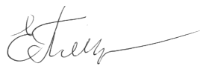 Е. П. ЕлисееваЕ. П. ЕлисееваДиректор ОДО ЧОУ «ЦДО «Снейл»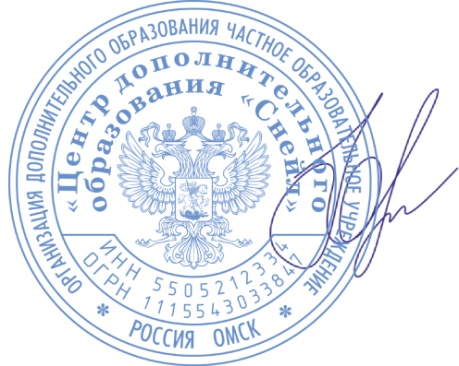 Ю.А. НацкевичЮ.А. Нацкевич